Space Adventure – Narrative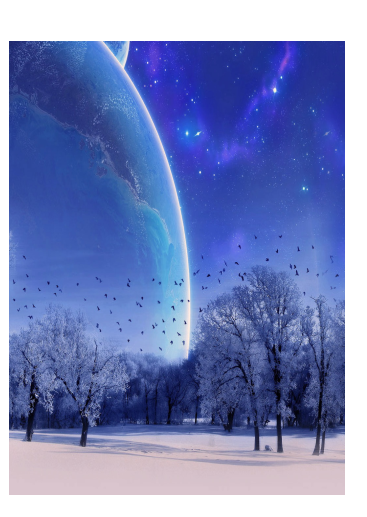 Imagine you are a space explorer and 
you have landed upon a new planet!Write a story about what happens when 
you leave the comfort of your spaceship 
to explore the unknown planet.Think about:Who your companions areWhat you seeWhat you encounterWhat you learn from your adventuresStory Opening…Opening the high-glossed doors to our spaceship, my entire body was enveloped with excitement; what lay ahead of me? Taking a deep breath, I stepped cautiously on to the ground below, on to the unknown land. My fellow adventurers behind me, we ventured in to the new world - on planet Oberon. Trees danced in the warm breeze while insects fluttered in to the azure sky...simply stunning! I could not believe my eyes as a satisfied smile developed across my face. Was I really here? Had I really be chosen for this amazing mission?Reality gripped me as my companion, Jason, nudged me forward - he wanted to explore. Turning to glimpse the excitement in his eyes, I gave him a knowing glance as we stepped in to the unknown...	                                  Space Adventure – Narrative	__________________________________________________________________________	_______________________________________________________	_______________________________________________________	________________________________________________________	____________________________________________________________________________________________________________________________________________________________________________________________________________________________________________________________________________________________________________________________________________________________________________________________________________________________________________________________________________________________________________________________________________________________________________________________________________________________________________________________________________________________________________________________________________________________________________________________________________________________________________________________________________________________________________________________________________________________________________________________________________________________________________________________________________________________________________________________________________________________________________________________________________________________________________________________________________________________________________________________________________________________________________________________________________________________________________________________________________________________________________________________________________________________________________________________________________________________________________________________________________________________________________________________________________________________________________________________________________________________________________________________________________